                   l’ABC des BCAs* retrouvez les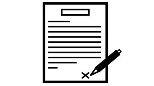 * : Bio Control Agent (BCA)  £ : Limite Maximale de Résidus (LMR)B comme Bio-contrôleB comme Bio-contrôleB comme Bio-contrôleB comme Bio-contrôleB comme Bio-contrôleB comme Bio-contrôleQui QuoiOùQuandPourquoiPourquoi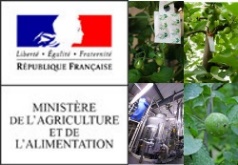 Liste dite « bio-contrôle »FR26sept2019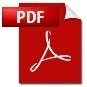 Liste des produits de biocontrôle (Note de service DGAL/SDQSPV/2019-677)S comme SubstancesS comme SubstancesS comme SubstancesS comme SubstancesS comme SubstancesS comme SubstancesQui QuoiOùQuandRéglementationPourquoi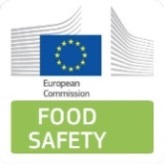 substance active à faible risque «Bacillus subtilis, souche IAB/BS03»Reg.Ex.(UE)540/201130Sept.2019Reg.Ex.(UE)2019/1605Approbation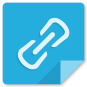 C comme ConférenceC comme ConférenceC comme ConférenceC comme ConférenceC comme ConférenceC comme ConférenceQui QuoiOùQuandPourquoiComment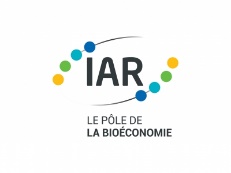 Journée TechniqueBiomolécules à haute valeur ajoutéeParis12Déc.2019Cartographie des molécules d'intérêt d'origine renouvelable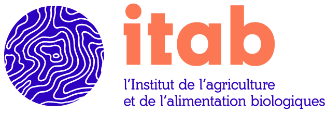 Restitution Casdar BtIDParis12Déc.2019Bacillus thuringiensis est-il un Bacillus cereus comme les autres ?P comme PublicationP comme PublicationP comme PublicationP comme PublicationP comme PublicationP comme PublicationQui TitreJournalQuandCommentSujetKöhl J, Booij K, Kolnaar R, Ravensberg WJEcological arguments to reconsider data requirements regarding the environmental fate of microbial biocontrol agents in the registration procedure in the European UnionBiocontrol2019Biological control, Biological control agents, European Union Persistence, Populations dynamics, RegistrationHatt S, Osawa NBeyond “greening”: which paradigms shape sustainable pest management strategies in the European Union?Biocontrol2019Common Agricultural Policy, Ecosystem services, Integrated Pest Management, Biological plant protection products, Habitat management, AgroecologyLópez R, Papura D, Couture C, Thiéry D, et al.Characterization of entomopathogenic fungi from vineyards in Argentina with potential as biological control agents against the European grapevine moth Lobesia botranaBiocontrol2019Beauveria bassiana, Metarhizium robertsii, Lobesia botrana, Biocontrol, Viticulture, Argentina, HypocrealesGuigón López C, Castellanos LNM, et al.Control of powdery mildew (Leveillula taurica) using Trichoderma asperellum and Metarhizium anisopliae in different pepper typesBiocontrol2019Capsicum annuum, Control methods, Endophytic fungi, Fungal antagonism